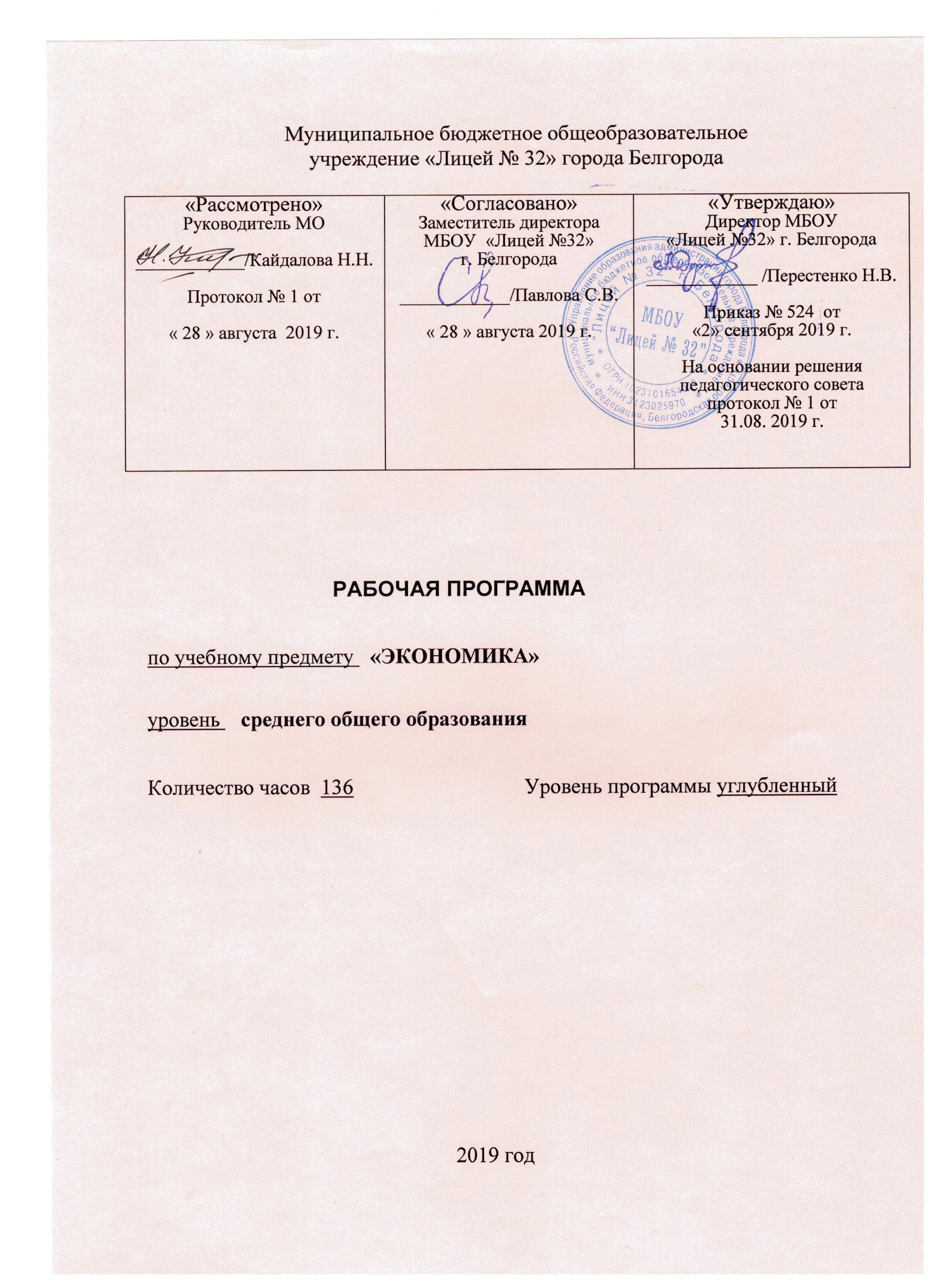             1. Пояснительная запискаРабочая программа по предмету «Экономика» на уровень среднего общего образования (10- 11 классы) углубленный уровень МБОУ «Лицей № 32» г. Белгорода и разработана в соответствии с:- Федеральным законом от 29.12.2012 г. № 273- ФЗ «Об образовании в Российской Федерации»; - Федеральным государственным образовательным стандартом среднего общего образования (Приказ Министерства образования и науки РФ от 17 мая 2012 г. № 413), с изменениями и дополнениями, внесенными приказами Министерства образования и науки РФ от 29 декабря 2014 г. № 1645, от 31 декабря 2015 г. № 1578, от 29 июня 2017г. № 613);  - Положением о рабочей программе учебного предмета, курса, дисциплины (модуля) для уровней общего образования, реализующих ФГОС НОО, ФГОС ООО и ФГОС СОО, утвержденного приказом директора МБОУ «Лицей № 32» г. Белгорода № 20 от 22.06.2016 г.  № 284;на основе:- Основной образовательной программы среднего общего образования МБОУ «Лицей №32» г. Белгорода, утвержденной приказом директора от 03.07. 2018 №558-од;с учетом: - Примерной программы среднего общего образования одобренной решением федерального учебно-методического объединения по общему образованию (протокол от 28 июня 2016 г. № 2/16);- Авторской программы ЭКОНОМИКА: Углубленный уровень, 136 ч. Автор программы – Лавренова Е.Б. Сборник примерных программ: обществознание, экономика, право (на основе ФГОС второго поколения) 10-11 классы. – М.: ВИТА-ПРЕСС, 2013.- Сборник программно-методических материалов по экономике и праву для общеобразовательных учреждений/ Сост. Л. Н. Поташева. – 3-е изд.- М.: ВИТА-ПРЕСС, 2015.Программа предусматривает использование в образовательном процессе учебно-методического комплекса (УМК) «Экономика». Входящие в состав комплекса учебники имеют гриф «Рекомендовано Министерством просвещения Российской Федерации» и включены в Федеральный перечень учебников, рекомендованных к использованию при реализации программ общего образования.УМК по экономике для 10-11 классов включает в себя следующие учебники:Экономика. (Основы экономической теории): Учебник для 10-11 классов общеобразовательных организаций. Углубленный уровень образования. / под ред. С.И. Иванова, А.Я. Линькова –В 2-х книгах. Книга 1. - 26-е изд. М.: ВИТА-ПРЕСС, 2019.Экономика. (Основы экономической теории): Учебник для 10-11 классов общеобразовательных организаций. Углубленный уровень образования. / под ред. С.И. Иванова, А.Я. Линькова –В 2-х книгах. Книга 2. - 26-е изд. М.: ВИТА-ПРЕСС, 2019.Авторской программы ЭКОНОМИКА: Углубленный уровень, 136 ч. Автор программы – Лавренова Е.Б. Сборник примерных программ: обществознание, экономика, право (на основе ФГОС второго поколения) 10-11 классы. – М.: ВИТА-ПРЕСС, 2013.Сборник программно-методических материалов по экономике и праву для общеобразовательных учреждений/ Сост. Л. Н. Поташева. – 3-е изд.- М.: ВИТА-ПРЕСС, 2015.Рабочая программа рассчитана на 136 часов, по 68 часов в 10 и 11 классах из расчета по 2 часа в неделю. Программа общеобразовательного предмета «Экономика. Углубленный уровень» строится на основе требований к результатам освоения образовательной программы, заложенных в Федеральном государственном образовательном стандарте среднего (полного) общего образования (10-11 классы) 2012.Общеобразовательный предмет «Экономика» является одним из базовых предметов образовательной области «Общественные науки» наряду с обществознанием, правом, историей, географией. В курсе экономики учащимися изучаются базовые понятия экономической теории и некоторых прикладных дисциплин (предпринимательство, менеджмент, маркетинг).Цель предмета – сформировать целостную социально-экономическую картину мира у учащихся 10-11 классов, научить их исследовательски относиться к экономической действительности.Поэтому в ходе изучения предмета посредством совместной деятельности учеников и учителя осуществляется решение исследовательских задач. В ходе решения таких задач, учащиеся осваивают методы научного познания и получают опыт самостоятельной исследовательской деятельности в области экономики. Вместе с тем для понимания сущности современного экономического знания необходимо изучить появление этого знания в генезисе. Поэтому на углубленном уровне изучения экономики учащиеся исследуют основные этапы формирования экономической мысли.Одной из важнейших целей современного образования является освоение учащимися культуры проектной деятельности, которая предполагает формулирование целей и способов их достижения, планирование подготовительного и практического этапов проекта, реализацию проекта. Учиться проектированию на уроках экономики можно в форме экономических игр как в рамках самого урока, так и вне его.Вместе с тем важно проводить параллель между экономикой и другими предметами области «Общественные науки», в первую очередь обществознанием (философией, политологией, социологией, психологией, культурологией), а также экономической географией и историей. Необходимо не просто знать экономическую теорию, но и уметь понимать сущность экономических явлений и процессов, объяснять их историческое развитие и географическую детерминацию. Поэтому на уроках экономики должны устанавливаться межпредметные связи, позволяющие ученикам сформировать целостное представление и понимание общества и экономической сферы, развивающихся во времени и пространстве.Методологической основой данной программы является системно-деятельностный подход (что указано во ФГОС). Это означает, что особым образом структурировано содержание курса: оно имеет как предметный, так и метапредметный компонент. Этому содержанию соответствует технология обучения, включающая разные формы уроков: урок-планирование, проблемную лекцию, практикум, семинар, урок контроля. Методика обучения имеет критериальный характер, что позволяет учителю и ученикам знать, что именно (какие знания и умения) оценивается и как именно (по каким критериям).Цели образовательной деятельности на уроках экономикиФормирование:•	мировоззрение, соответствующего современному уровню экономического знания, включающего знания истории экономической мысли, современной экономической теории и прикладных экономических наук;•	субъективной позиции учащегося (самоопределение и самореализация в сфере экономических отношений);•	гражданской позиции ученика как активного и ответственного члена российского общества, осознающего свои экономические права и обязанности, уважающего свою и чужую собственность.Освоение:•	умения принимать рациональные решения в ситуациях экономического выбора (в качестве потребителя, производителя, покупателя, продавца, заёмщика, акционера, налогоплательщика) в условиях относительной ограниченности доступных ресурсов;•	умение разрабатывать и реализовывать проекты экономического и междисциплинарного характера, в том числе исследовательские проекты;•	базовых методов научного познания, используемых в экономике;•	умение понимать и раскрывать смысл суждений и высказываний авторов культурных текстов и приводить аргументы в подтверждение собственной позиции;•	умение осуществлять рефлексию собственной учебной и практической деятельности.Овладение:•	базовыми экономическими понятиями: рациональный выбор, экономическая система, собственность, фирма, домашнее хозяйство, рынок, финансы, налоги, банки, деньги, государственная экономическая политика, мировое хозяйство, глобализация, интеграция;•	знаниями специфики развития экономической сферы жизни современного российского общества, экономических институтов.  2.Требования к уровню подготовки обучающихся.Результаты освоения учебного предмета «Экономика»Личностные1. Сформированность мировоззрения, соответствующего современному уровню экономического знания, включающего знания истории экономической мысли, современной экономической теории и прикладных экономических наук.2. Сформированность субъективной позиции учащегося (самоопределение и самореализация в сфере экономических отношений), а также умения оценивать и аргументировать собственную точку зрения по экономическим проблемам.3. Сформированность гражданской позиции ученика как активного и ответственного члена российского общества, осознающего свои экономические права и обязанности, уважающего свою и чужую собственность.Метапредметные:1.	Владение умения принимать рациональные решения в ситуациях экономического выбора (в качестве потребителя, производителя, покупателя, продавца, заёмщика, акционера, налогоплательщика) в условиях относительной ограниченности доступных ресурсов;2.	Владение умением умение разрабатывать и реализовывать проекты экономического и междисциплинарного характера, в том числе исследовательские проекты; 3.	Владение базовыми методами научного познания, используемыми в экономике, включая умения:•	Осуществлять поиск актуальной экономической информации в различных источниках (оригинальные тексты, нормативные акты, интернет-ресурсы, научная и учебная литература);•	делать анализ, синтез, обобщение, классификацию, систематизацию экономических явлений и процессов;•	выявлять причинно-следственные, функциональные, иерархические связи между экономическими явлениями и процессами:•	прогнозировать развитие экономических процессов.4.	Владение умением понимать и раскрывать смысл суждений и высказываний авторов культурных текстов и приводить аргументы в подтверждение собственной позиции;5.	Владение умением осуществлять рефлексию собственной учебной и практической деятельности.Предметные:1.	Сформированность социально-экономической картины мира (владение базовыми экономическими понятиями: рациональный выбор, экономическая система, собственность, фирма, домашнее хозяйство, рынок, финансы, налоги, банки, деньги, государственная экономическая политика, мировое хозяйство, глобализация, интеграция);2.	Владение знаниями специфики развития экономической сферы жизни современного российского общества, экономических институтов.3.	Владение знаниями устройства экономических институтов в современной российской практике: рынка товаров и услуг, рынка труда, рынка земли, банковской и налоговой систем.Одним из важнейших результатов освоения образовательной программы является успешное выполнение единого государственного экзамена по обществознанию, включающего все два типа заданий в части вопросов, касающихся экономических знаний.3. Содержание курса (углубленный уровень)10 КЛАССРаздел I. ВведениеТема 1. Предмет и метод экономической теорииБезграничность потребностей человека. Удовлетворение потребностей людей —условие существования и развития общества.Экономические блага и ограниченность ресурсов. Свободные блага и экономические блага. Трудовые ресурсы, капитал и природные ресурсы как необходимые условия производства благ. Ресурсы и факторы производства, их единство и различия. Факторы производства и создаваемые ими доходы. Значение эффективности использования ресурсов для развития экономики.Рациональность поведения людей в процессе производства экономических благ. Максимизация результата производства благ при данных затратах факторов производства и минимизация затрат для достижения данного результата производства. Рациональность использования ресурсов в процессе производства. Постановка цели и критерий выбора при постановке цели. Цена выбора и альтернативные затраты. Кривая производственных возможностей. Оптимальное сочетание производства средств производства и потребительских товаров.Фундаментальные проблемы экономики и предмет экономической науки. Ограниченность факторов производства и три фундаментальные проблемы экономики: что производить? как производить? и для кого производить? Решение фундаментальных проблем как основная задача экономической науки. Определение предмета экономической науки. Микроэкономика и макроэкономика как составные части экономической теории.  Институциональная экономика. Позитивный и нормативный подходы при изучении экономики. Метод экономической науки. Моделирование экономики. Понятие экономической модели. Экономические переменные и их взаимозависимость. Экономические данные. Размерность экономических величин. Потоки и запасы. Номинальные и реальные величины. Индексы.Тема 2. Рыночная система хозяйствования. Смешанная экономикаДва способа решения фундаментальных проблем функционирования и развития экономики и две экономические системы. Административно-плановая система и рыночная система.Основные черты административно-плановой системы. Государственная собственность на экономические ресурсы. Централизованное распределение материальных и трудовых ресурсов. Планирование экономики. Внутренняя противоречивость системы планового управления экономикой. Соревнование административно-плановой экономики и рыночной экономики.  Кризис и крушение административно-плановой системы.Рыночная экономика. Зарождение и развитие рыночной системы. Возникновение и развитие разделения труда как условие возникновения рыночной экономики. Возможность и необходимость обмена продуктами труда между их производителями. Частная собственность на производственные и природные ресурсы как причина возникновения рыночной системы. Функции рынка. Цены и их роль в функционировании рынка: выполнение информационной функции, регулирование производства товаров и услуг, стимулирование технического прогресса. Конкуренция и ее роль в рыночной системе. Виды рынков.Домашние хозяйства и фирмы как субъекты рыночной экономики.Кругооборот доходов и расходов в экономике, состоящей из домашних хозяйств и фирм.Ограниченность возможностей рынка и смешанная экономика. Положительные и отрицательные внешние эффекты как следствие функционирования рынка (выгоды и издержки «третьих лиц»).  Общественные блага и необходимость их производства, неравенство в распределении доходов, образование монополий в производстве экономических благ, инфляция, нестабильность роста производства, безработица и другие негативные явления, присущие рыночной системе. Необходимость государственного регулирования рыночной экономики. Смешанная экономика как экономика свободного предпринимательства, регулируемая государством. Модель кругооборота доходов и расходов домашних хозяйств и фирм с участием государства. Пределы вмешательства государства в экономику.Тема 3. Спрос, предложение и рыночное равновесиеСпрос. Определение спроса. Величина спроса. Зависимость величины спроса от цены товара (услуги). Закон спроса. Обоснование достоверности закона спроса: ценовой барьер, эффект дохода, эффект замещения. Факторы, влияющие на спрос: величина денежных доходов, численность населения, вкусы и предпочтения потребителей, цены на другие товары и т. п.Предложение товара. Величина предложения. Зависимость величины предложения от цены. Закон предложения. Факторы, влияющие на величину предложения: цены на ресурсы, изменения в технологии производства товаров и услуг, по-товарные налоги и дотации, ценовые ожидания в условиях инфляции и т. п.Рыночное равновесие. Условия совершенной конкуренции. Взаимодействие спроса и предложения в условиях совершенной конкуренции. Равновесная цена. Равновесный объем рынка. Уравновешивающая функция цены. Реакция рынка на изменение спроса и предложения.Воздействие внешних сил на рыночное равновесие. «Потолок» цены и образование дефицита. Минимальная цена и избыток товара. Государственная политика цен и рыночное равновесие.Раздел II. МикроэкономикаТема 4. Эластичность спроса и предложенияЦеновая эластичность спроса. Понятия эластичного и неэластичного спроса. Коэффициент ценовой эластичности и его расчет. Факторы, влияющие на ценовую эластичность спроса: наличие заменителей данного товара, степень необходимости данного товара для потребителей, доля расходов на данный товар в бюджете потребителя, фактор времени. Возрастание эластичности в долгосрочном периоде.Эластичность спроса по доходу. Коэффициент эластичности спроса по доходу.Перекрестная эластичность спроса и ее коэффициент. Ценовая эластичность предложения. Эластичное и неэластичное предложение. Факторы, влияющие на ценовую эластичность предложения. Фактор времени: эластичность предложения в мгновенном, краткосрочном и долгосрочном периодах. Влияние на ценовую эластичность предложения в долгосрочном периоде наличия или отсутствия резервов производства, характера производимого товара или услуги, возможности длительного хранения запасов готовой продукции.Практическое значение теории эластичности. Осуществление ценовой стратегии фирм с целью получения высокого дохода. Теория эластичности и налоговая политика государства. Определение ставок по-товарных налогов в зависимости от ценовой эластичности спроса. Распределение налогов при эластичном и неэластичном спросе.Тема 5. Поведение потребителяПредпосылки теории поведения потребителя: его суверенитет, рациональность поведения, ограниченность доходов при заданных ценах.Рассмотрение потребительского поведения с позиций количественного (кардиналистского) подхода и с позиций порядкового (ординалистского) подхода.Теория предельной полезности как основа изучения поведения потребителей. Общая и предельная полезность благ. Закон убывающей предельной полезности как основа закона спроса.Правило максимизации полезности. Оптимальный выбор потребителя. Равенство отношения между предельными полезностями приобретаемых товаров и отношениями между их ценами. Состояние равновесия потребителя.Кривые безразличия. Карта безразличия. Типы кривых безразличия. Кривые безразличия абсолютно взаимозаменяемых и абсолютно взаимодополняемых товаров. Бюджетное ограничение и положение потребительского равновесия.Индивидуальный и рыночный спрос. Тема 6. Фирма. Производство и издержкиФирма — коммерческая организация. Причины возникновения фирм.  Фирма как юридическое лицо: обособление имущества; ответственность фирмы по ее обязательствам; право фирмы приобретать имущество, осуществлять имущественные права и нести обязанности; самостоятельный баланс фирмы и ее расчетный счет; право фирмы быть истцом и ответчиком в суде.Общий продукт фирмы. Средний продукт фактора производства (производительность труда, капиталоотдача). Предельный продукт. Закон убывающей эффективности.Бухгалтерские и экономические издержки. Бухгалтерские издержки и прибыль. Экономические издержки и прибыль. Явные и неявные издержки.Общие издержки фирмы. Постоянные и переменные издержки. Средние издержки. Предельные издержки. Динамика общих, средних и переменных издержек.Оптимальный размер фирмы. Эффект масштаба производства: положительный, отрицательный и неизменный. Минимально эффективный размер предприятия. Преимущества и недостатки крупных фирм. Роль малого бизнеса в экономике.Тема 7. ПредпринимательствоПонятие предпринимательства. Предпринимательство и бизнес. Производство прибыли как основная цель предпринимательства. Другие цели предпринимательства. Предпринимательский риск.Организационно-правовые формы предпринимательства. Индивидуальное предприятие. Хозяйственные товарищества и общества. Акционерное общество. Обыкновенные и привилегированные акции. Облигации. Производственный кооператив (артель). Унитарное предприятие. Объединения предприятий. Горизонтальные, вертикальные и диверсифицированные объединения. Холдинги. Предпринимательские сети.Менеджмент и его функции. Основные требования к личности менеджера. Организация как процесс создания структуры предприятия и ее задачи. Организационные структуры управления предприятием. Планирование, мотивация и контроль как функции менеджмента.Маркетинг и его основные элементы. Две функции маркетинга: изучение, формирование и стимулирование спроса; ориентация производства на удовлетворение спроса. Маркетинговое исследование и сегментация рынка. Продвижение товаров на рынке. Варианты каналов сбыта продукции. Сервисное обслуживание. Тема 8. Рынки факторов производства и распределение доходовОсобенности рынков факторов производства. Рынки факторов производства и рынки услуг факторов производства: заработная плата как цена услуг труда; прибыль как цена услуг предпринимательской деятельности; рента как цена за пользование землей; процент как цена за пользование капиталом. Спрос на факторы производства как производный спрос.Рынок труда и заработная плата. Основные черты рынка. Денежное выражение предельного продукта труда. Индивидуальное и рыночное предложение труда. Определение размеров спроса на труд со стороны фирмы. Дифференциация величины ставок заработной платы.Рынок землепользования и земельная рента. Экономическая рента и земельная рента.Капитал и процент. Реальный капитал и его структура. Основной и оборотный капитал. Человеческий капитал. Денежный капитал.Процент. Ставка процента. Номинальная и реальная ставки процента. Дисконтирование. Текущая дисконтированная стоимость и коэффициент дисконтирования. Условие целесообразности инвестирования денежного капитала в данный фактор производства. Земля как вид капитала (капитального блага). Цена земли и процентная ставка, влияние процентной ставки на цену земли.Тема 9. Конкуренция и рыночные структурыКонкуренция как свойство рыночной экономики.Типы рыночных структур. Критерии определения типа рыночных структур: количество фирм на рынке данного товара, характер производимой продукции, наличие или отсутствие барьеров на пути вхождения фирм в отрасль и выхода из нее, степень доступности экономической информации.Совершенная конкуренция. Общий, средний и предельный доход (выручка) фирмы. Цена и предельный доход фирмы в условиях совершенной конкуренции. Оптимальный выпуск продукции и состояние равновесия конкурентной фирмы в краткосрочном периоде. Соотношение цены и средних издержек. Экономические границы целесообразности выпуска продукции конкурентной фирмой. Равновесное положение фирмы в долгосрочном периоде.Монополия. Естественная монополия. Барьеры, ограничивающие возможности проникновения на монополистический рынок фирм-конкурентов. Оптимальный выпуск продукции фирмой-монополистом и условие максимизации прибыли. Ценовая дискриминация. Экономические и социальные последствия монополизации и государственная антимонопольная политика.Олигополия. Олигополистическая взаимозависимость. Рыночное поведение фирм в условиях олигополии. Картель, лидерство в ценах и неценовая конкуренция. Олигополистическая структура рынка как основа несовершенной конкуренции.Монополистическая конкуренция. Производство взаимозаменяемых товаров и услуг большим числом фирм, действующих в отрасли. Краткосрочное и долгосрочное равновесие фирм в условиях монополистической конкуренции. Социально-экономические последствия монополистической конкуренции. Монополистическая конкуренция и удовлетворение многообразных потребностей людей.